                                                                                   ПОСТАНОВЛЕНИЕ    от 13 января 2020  г.	                                             	                                                                 № 4Об утверждении целевой программы сельского поселения Челкаковский сельсовет муниципального района Бураевский район Республики Башкортостан «Противодействие коррупции в сельском поселении Челкаковский сельсовет муниципального района Бураевский район Республики Башкортостан на 2020 -2021 годы»В целях совершенствование правового регулирования в сфере противодействия коррупции на территории сельского поселения Челкаковский сельсовет муниципального района Бураевский район Республики Башкортостан, обеспечение прозрачности деятельности органов местного самоуправления, в соответствии со статьей 14 Федерального закона от 6 октября 2003 года № 131-ФЗ «Об общих принципах местного самоуправления в Российской Федерации» п о с т а н о в л я ю:Утвердить программу сельского поселения Челкаковский сельсовет муниципального района Бураевский район Республики Башкортостан «Противодействие коррупции в сельском поселении Челкаковский сельсовет муниципального района Бураевский район Республики Башкортостан» на 2020-2021 годы» (приложение).Администрации сельского поселения Челкаковский сельсовет муниципального района Бураевский район Республики Башкортостан производить финансирование в пределах средств, выделенных на эти цели. Контроль за выполнением настоящего постановления возложить на постоянную комиссию Совета сельского поселения Челкаковский сельсовет.Решение вступает в силу со дня его подписания.Глава    сельского поселения Челкаковский сельсовет муниципального района Бураевский район Республики Башкортостан                                                               Р.Р. Нигаматьянов                                                                                                                                                                   ПРИЛОЖЕНИЕУТВЕРЖДЁНпостановлением администрации сельского поселения Челкаковский сельсовет муниципального района Бураевский район Республики Башкортостан                                                                                                                        от 09 января 2020 года № 4МУНИЦИПАЛЬНАЯ ЦЕЛЕВАЯ ПРОГРАММА «ПРОТИВОДЕЙСТВИЕ КОРРУПЦИИ В СЕЛЬСКОМ ПОСЕЛЕНИИ ЧЕЛКАКОВСКИЙ СЕЛЬСОВЕТ МУНИЦИПАЛЬНОГО РАЙОНА БУРАЕВСКИЙ РАЙОН РЕСПУБЛИКИ БАШКОРТОСТАН НА 2020 -2021 ГОДЫ»Паспорт ПрограммыРаздел 1. Содержание проблемы и обоснование необходимостиее решения программными методамиНеобходимость реализации Программы обусловлена современным состоянием и уровнем коррупции. Вопросы противодействия коррупции приобретают все большую значимость, так как коррупция относится к числу наиболее опасных негативных социальных явлений, приводящих к разрушению и ослаблению всех государственных институтов.Негативные последствия коррупции выражаются в ресурсных и временных затратах для граждан и организаций, существовании теневой экономики, неэффективности управления, утрате доверия к органам власти и управления. Диапазон способов противодействия коррупции широк. Коррупция как явление, глубоко проникшее в действительность, требует системного подхода и самых решительных мер противодействия. Уровень развития коррупции, изощренные формы ее существования требуют адекватных мер реагирования. Коррупция как социальный процесс носит латентный (скрытый) характер, поэтому объективно оценить ее уровень без серьезных и масштабных социологических исследований и антикоррупционного мониторинга практически невозможно.Поскольку коррупция может проявляться при доступе (отсутствии доступа) к определенной информации, возникает необходимость совершенствовать технологии доступа общественности к информационным потокам. Решить эту проблему возможно только в результате последовательной, системной, комплексной работы по разработке и внедрению новых правовых, организационных, информационных и иных механизмов противодействия коррупции.В целях эффективного решения задач по вопросам противодействия коррупции необходимо объединение усилий институтов гражданского общества, координации деятельности органов местного самоуправления сельского поселения Челкаковский сельсовет муниципального района Бураевский район Республики Башкортостан, бюджетных учреждений и организаций. Для этого требуется программно-целевой подход, а также проведение организационных мероприятий в этом направлении.Реализация Программы должна способствовать решению как указанных, так и иных проблем коррупционной направленности на территории сельского поселения Челкаковский сельсовет муниципального района Бураевский район Республики Башкортостан.Раздел 2. Основные цели и задачи, сроки и этапы реализации Программы,а также целевые индикаторы и показатели2.1. Основными целями Программы является осуществление мероприятий по противодействию коррупции в сельском поселения Челкаковский сельсовет муниципального района Бураевский район Республики Башкортостан, обеспечение защиты прав и законных интересов жителей муниципального образования.2.2. Достижение основных целей Программы обеспечивается за счет решения следующих основных задач:совершенствование правового регулирования в сфере противодействия коррупции на территории сельского поселения Челкаковский сельсовет муниципального района Бураевский район Республики Башкортостан;создание в органах местного самоуправления сельского поселения Челкаковский сельсовет муниципального района Бураевский район Республики Башкортостан комплексной системы противодействия коррупции;организация антикоррупционного мониторинга, просвещения и пропаганды;формирование антикоррупционного общественного мнения и нетерпимости к проявлениям коррупции;обеспечение прозрачности деятельности органов местного самоуправления сельского поселения Челкаковский сельсовет муниципального района Бураевский район Республики Башкортостан.2.3. Реализация Программы рассчитана на период с 2020 по 2022 годы.В целях систематизации контроля и анализа хода выполнения мероприятий Программы срок ее реализации разбит на три этапа:первый этап – 2020 год;второй этап  – 2021 год.2.4. Целевые индикаторы и показатели приведены в приложении № 1 к Программе.Раздел 3. Система программных мероприятийМероприятия, предлагаемые к реализации и направленные на решение задач Программы, с указанием финансовых ресурсов и сроков, необходимых для их реализации, приведены в приложении № 2 к Программе.Ресурсное обеспечение Программы осуществляется за счет средств бюджета сельского поселения Челкаковский сельсовет муниципального района Бураевский район Республики Башкортостан в объемах, предусмотренных Программой.Объем средств местного бюджета, необходимый для финансирования Программы, составляет на 2020 -2021 годы всего – ____ тыс. рублей, в том числе по годам реализации:2020год – __ тыс. рублей;2021 год – __ тыс. рублей.Распределение объемов финансирования Программы по годам ее реализации приведено в приложении № 2 к Программе.Раздел 4. Нормативное обеспечение4.1. В процессе реализации Программы и с учетом принятия федеральных, областных нормативных правовых актов дополнительно могут разрабатываться и приниматься иные муниципальные нормативные правовые акты, необходимые для осуществления Программы.Раздел 5. Механизм реализации Программы, организация управленияи контроль за ходом ее реализации5.1. Руководителем Программы является глава сельского поселения  Челкаковский сельсовет муниципального района Бураевский район Республики Башкортостан.5.2. Муниципальный заказчик - координатор Программы – администрация сельского поселения Челкаковский сельсовет муниципального района Бураевский район Республики Башкортостан, с учетом выделяемых на реализацию Программы финансовых средств, ежегодно уточняет в установленном порядке целевые показатели и затраты по программным мероприятиям, механизм реализации Программы, состав исполнителей.5.3. Реализация Программы осуществляется:5.3.1. В соответствии с федеральными, областными и муниципальными нормативными правовыми актами.5.3.2. Путем заключения муниципальных контрактов, заключенных в соответствии с законодательством о размещении заказов на поставки товаров, выполнение работ, оказание услуг для государственных и муниципальных нужд, принятия и реализации муниципальных правовых актов и иных решений органов местного самоуправления.5.4. В случае несоответствия результатов выполнения Программы целям и задачам, а также невыполнения показателей результативности, утвержденных Программой, муниципальный заказчик готовит предложение о корректировке сроков реализации Программы и перечня Программных мероприятий.5.5. Отчеты о ходе работ по Программе по результатам за год и за весь период действия Программы подготавливает администрация сельского поселения Челкаковский сельсовет муниципального района Бураевский район Республики Башкортостан.5.6. Контроль за выполнением Программы и использованием бюджетных средств, выделяемых на ее реализацию, осуществляет администрация сельского поселения Челкаковский сельсовет муниципального района Бураевский район Республики Башкортостан в установленном порядке.Раздел 6. Оценка эффективности социально-экономическихпоследствий от реализации Программы6.1. Оценка эффективности реализации Программы базируется на достижении целевых показателей Программы в соответствии с приложением №1 к Программе. 6.2. Реализация Программы, в силу ее специфики и ярко выраженного социально-профилактического характера, окажет значительное влияние на стабильность общества, состояние защищенности граждан и общества от преступных посягательств, а также обеспечит дальнейшее совершенствование форм и методов организации противодействия коррупции. Реализация Программы и принятие нормативных правовых актов по вопросам противодействия коррупции на территории сельского поселения Челкаковский сельсовет муниципального района Бураевский район Республики Башкортостан  позволит добиться позитивного изменения ситуации, связанной с коррупционными проявлениями. При этом системное проведение антикоррупционных экспертиз нормативных правовых актов органов местного самоуправления сельского поселения Челкаковский сельсовет муниципального района Бураевский район Республики Башкортостан и их проектов, а также привлечение в установленном порядке представителей институтов гражданского общества, общественных организаций к проведению независимой антикоррупционной экспертизы нормативных правовых актов сельского поселения Челкаковский сельсовет муниципального района Бураевский район Республики Башкортостан, не позволит создать предпосылки и условия для проявления  коррупциогенных  факторов.Реальную эффективность реализации Программы позволят оценить результаты проведения мониторингов общественного мнения. Предполагается, что доля  граждан, из числа опрошенных, которые лично сталкивались с проблемой коррупции, к 2015 году сократится на 5 процентов. Кроме того, реализация мероприятий Программы расширит возможности Реализация мероприятий Программы позволит увеличить долю граждан, удовлетворенных информационной открытостью органов местного самоуправления сельского поселения Челкаковский сельсовет муниципального района Бураевский район Республики Башкортостан.Оценка эффективности реализации Программы производится ее разработчиком ежегодно и по завершению срока реализации Программы за период с 2020 по 2022 год включительно. ЦЕЛЕВЫЕ ПОКАЗАТЕЛИ И ИНДИКАТОРЫмуниципальной долгосрочной целевой программы «Противодействие коррупции в сельском поселении Челкаковский сельсовет муниципального района Бураевский район Республики Башкортостанна 2020-2021 годы»СИСТЕМА ПРОГРАММНЫХ МЕРОПРИЯТИЙ,ресурсное обеспечение, перечень мероприятий с разбивкой по годам,источникам и объемам финансирования программы  Башҡортостан РеспубликаhыБорай районы  муниципаль районынын Салкак  ауыл  советыауыл  биләмәhе   хакимиәте452973,  Салкак ауылы, Пинегин  урамы, 8Тел. 8 (347 56) 2-54-59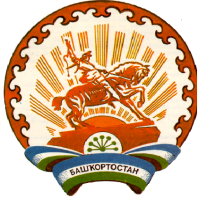 Республика БашкортостанАдминистрация сельского поселения  Челкаковский сельсовет муниципального районаБураевский район452973, с.Челкаково, ул.Пинегина , 8Тел. 8 (347 56) 2-54-59Наименование Программы–муниципальная программа «Противодействие коррупции в сельском поселения Челкаковский сельсовет муниципального района Бураевский район Республики Башкортостан на 2020-2021 годы» (далее – Программа) Муниципальный заказчик Программы–администрация сельского поселения Челкаковский сельсовет муниципального района Бураевский район Республики БашкортостанРазработчик Программы–администрация сельского поселения Челкаковский сельсовет муниципального района Бураевский район Республики БашкортостанОсновная цель Программы–осуществление мероприятий по противодействию коррупции в сельском поселении Челкаковский сельсовет муниципального района Бураевский район Республики Башкортостан;обеспечение защиты прав и законных интересов жителей сельского поселения Челкаковский сельсовет муниципального района Бураевский район Республики Башкортостан.Основные задачи Программы–совершенствование  правового регулирования в сфере противодействия коррупции на территории сельского поселения Челкаковский сельсовет муниципального района Бураевский район Республики Башкортостан;создание в органах местного самоуправления  комплексной системы противодействия коррупции;организация антикоррупционного мониторинга, просвещения и пропаганды;формирование антикоррупционного обществен-ного мнения и нетерпимости к проявлениям коррупции;обеспечение прозрачности деятельности органов местного самоуправления сельского поселения Челкаковский сельсовет муниципального района Бураевский район Республики Башкортостан Сроки реализацииПрограммы–2020– 2021 годыСтруктура Программы, перечень подпрограмм, основных направленийи мероприятий–паспорт муниципальной программы «Противодействие коррупции в сельском поселения Челкаковский сельсовет муниципального района Бураевский район Республики Башкортостан на 2020 – 2022 годы»;Раздел 1. Содержание проблемы и обоснование необходимости ее решения программными методами.Раздел 2. Основные цели и задачи, сроки и этапы реализации Программы, целевые индикаторы и показатели.Раздел 3. Система программных мероприятий и ресурсное обеспечение Программы.Раздел 4. Нормативное обеспечение Программы.Раздел 5. Механизм реализации, организация управления, контроль за ходом реализации Программы.Раздел 6. Оценка эффективности социально-экономических последствий Программы.Приложение № 1 к муниципальной целевой программе «Противодействие коррупции в сельском поселении Челкаковский сельсовет муниципального района Бураевский район Республики Башкортостан на 2020 – 2021 годы».Приложение № 2 к муниципальной программе «Противодействие коррупции в сельском поселении Челкаковский сельсовет муниципального района Бураевский район Республики Башкортостан на 2020 – 2021 годы». Приложение №3 к муниципальной целевой программе «Противодействие коррупции в сельском поселении Челкаковский сельсовет муниципального района Бураевский район Республики Башкортостан на 2020 – 2021 годы».Программа не имеет подпрограмм. Основные направления Программы:создание комплексной системы противодействия коррупции;совершенствование  правового регулирования в сфере противодействия коррупции на территории сельского поселения Челкаковский сельсовет муниципального района Бураевский район Республики Башкортостан;решение вопросов кадровой политики;антикоррупционная экспертиза нормативных правовых актов органов местного самоуправления сельского поселения Челкаковский сельсовет муниципального района Бураевский район Республики Башкортостан и их проектов; организация проведения мониторингов общественного мнения по вопросам проявления коррупции, и эффективности мер антикоррупционной направленности, осуществляемых органами местного самоуправления сельского поселения Челкаковский сельсовет муниципального района Бураевский район Республики Башкортостан;создание условий для снижения правового нигилизма населения, формирование антикоррупционного общественного мнения и нетерпимости к коррупционному поведению;мероприятия по просвещению, обучению и воспитанию по вопросам противодействия коррупции;противодействие коррупции в сфере предпринимательства;обеспечение прозрачности деятельности  органов местного самоуправления сельского поселения Челкаковский сельсовет муниципального района Бураевский район Республики Башкортостан, совершенствование правовой основы в сфере противодействия коррупцииИсполнители Программы–органы местного самоуправления сельского поселения Челкаковский сельсовет муниципального района Бураевский район Республики Башкортостан, отраслевые (функциональные) и территориальные органы администрации сельского поселения Челкаковский сельсовет муниципального района Бураевский район Республики БашкортостанУчастники Программы–муниципальные бюджетные учреждения  и организацииОбъемы и источникифинансирования Программы–бюджет сельского поселения Челкаковский сельсовет муниципального района Бураевский район Республики Башкортостан:всего –  ___ тыс. рублей, в том числе:2020 год –  ___ тыс. рублей;2021 год –  ___ тыс. рублей.Ожидаемые конечные результаты реализации Программы –в результате реализации Программы к окончанию 2022 года предполагается:создать эффективную систему противодействия коррупции;принять нормативные правовые акты сельского поселения Челкаковский сельсовет муниципального района Бураевский район Республики Башкортостан по обеспечению реализации государственной политики в сфере противодействия коррупции;организовать проведение антикоррупционных экспертиз нормативных правовых актов органов местного самоуправления сельского поселения Челкаковский сельсовет муниципального района Бураевский район Республики Башкортостан и их проектов;провести не менее 3 мониторингов общественного мнения по вопросам проявления коррупции (22020 год – 1, 2021год –2);провести не менее 2 антикоррупционных мониторингов на территории сельского поселения Челкаковский сельсовет муниципального района Бураевский район Республики Башкортостан.(2020 год – 1, 2021 год –1);опубликовать в средствах массовой информации не менее 1    материалов о деятельности органов местного самоуправления сельского поселения Челкаковский сельсовет муниципального района Бураевский район Республики Башкортостан о проводимой работе по противодействию коррупции и о реализации Программы;провести не менее 2 заседаний комиссии по противодействию коррупции в сельского поселения Челкаковский сельсовет муниципального района Бураевский район Республики Башкортостан (2020  год –1, 2021 год –1);обеспечить работу телефона «горячей линии» ;Система организации контроля за исполнением Программы–контроль за реализацией Программы осуществляет администрация сельского поселения Челкаковский сельсовет муниципального района Бураевский район Республики№п/пНаименование целевых показателей Единица измеренияБазовый показательИндикаторыИндикаторы№п/пНаименование целевых показателей Единица измеренияБазовый показатель2020 год2021год2021год1234566Доля граждан, опрошенных в ходе мониторинга общественного мнения, которые лично сталкивались за последний год с проявлениями коррупции в сельском поселении Челкаковский сельсовет муниципального района Бураевский район Республики Башкортостанпроцентопределяется по итогам опроса в 2020 годуна __ % меньше базового показателяна __ % меньше базового показателяна __ % меньше базового показателяКоличество муниципальных служащих, прошедших обучение на семинарах или курсах по теме «Противодействие коррупции в органах муниципального управления»человек-Доля граждан, опрошенных в ходе мониторинга общественного мнения, удовлетворенных информационной открытостью деятельности органов местного самоуправления процентопределяется по итогам опроса в 2021 годуна __ % меньше базового показателяна __ % больше базового показателяна __ % больше базового показателяПроведение мониторингов общественного мнения по вопросам проявления коррупциимониторинг-Проведение антикоррупционных мониторингов на территории сельского поселения Челкаковский сельсовет муниципального района Бураевский район Республики Башкортостанмониторинг-Публикация в средствах массовой информации материалов о деятельности органов сельского поселения Челкаковский сельсовет муниципального района Бураевский район Республики Башкортостан о проводимой работе по противодействию коррупции и о реализации Программыматериалы-Проведение заседаний комиссии по противодействию коррупции в сельском поселении Челкаковский сельсовет муниципального района Бураевский район Республики Башкортостанкомиссия-№ п/пНаименование мероприятияСрок исполненияИсполнителиОжидаемый результатПроведение работы по выявлению, предотвращению и урегулированию конфликта интересов в деятельности муниципальных служащих2020-2021Повышение эффективности противодействия коррупции при осуществлении закупок товаров, работ, услуг для обеспечения муниципальных нужд, в том числе осуществление работы по недопущению возникновения конфликта интересов в данной сфере деятельности  (проведение анализа аффилированных закупок)Повышение эффективности противодействия коррупции при учете и использовании муниципального имущества, в том числе осуществление работы по недопущению возникновения конфликта интересов в данной сфере деятельности  (проведение анализа аффилированных связей  должностных лиц, участвующих в принятии решений о предоставлении муниципального имущества, с физическими и юридическими лицами- получателями имущества)Повышение эффективности внутреннего финансового аудита в органах местного самоуправленияПроведение социологических исследований, опросов для оценки уровня коррупции в определенной сфере деятельности и эффективности принимаемых мер по противодействию коррупции Привлечение независимых экспертов для проведения независимой антикоррупционной экспертизы нормативных правовых актов органов местного самоуправления и их проектовРассмотрение совещательными органами при руководителях органов местного самоуправления вопросов, касающихся состояния работы по противодействию коррупции, в том числе по предотвращению и (или) урегулированию конфликта интересов, а также принятию конкретных мер по совершенствованию такой работыОрганизация проведения повышения квалификации муниципальных служащих, в должностные обязанности которых входит участие в противодействии коррупцииВнедрение в деятельность по профилактике коррупционных и иных правонарушений органов местного самоуправления компьютерных программ, разработанных на базе специального программного обеспечения («Справки БК» и «Справки ГС»), в целях заполнения и формирования в электронной форме справок и доходах, расхода, об имуществе и обязательствах имущественного характераСодействие в принятии подведомственными организациями и учреждениями в соответствии со статьей 13.3 Федерального закона «О противодействии коррупции» мер по предупреждению коррупции и контроль за их реализациейСодействие общественным организациям в проведении просветительских мероприятий по антикоррупционной тематикеРеализация комплекса организационных, разъяснительных и иных мер по соблюдению служащими запретов, ограничений и требований, установленных в целях противодействия коррупции, в том числе с участием общественных объединений, уставной задачей которых является участие в противодействии коррупции, и других институтов гражданского общества